Invitation LetterThis letter is to invite Dr Jonathan Talbot, a lecturer at the University of Chester, to take a part in Methodological seminar and training session,  Don State Tehnical University in Rostov-on-Don.First name:                                                                      JonathanName:                                                                             TalbotPassport number:                                                          207975883Dr Talbot will need to travel for ________________________________________________. The participants Methodological seminar and training session will be held at the Don State Tehnical University in Rostov-on-Don from 27.09.2015 to 09.10.2015. This document also certifies that trevel and accommodation expenses for the project related travels are covered through the daily rate that the participants of the project will get according to guadelines attached to the Tempus contract (Grant agreement 2013-4590/001-001) from the European Commission. The grant holder of the project – Danube University Krems  – is responsible for the transfer of the daily rates of the psrticipations.Yours sincerely, 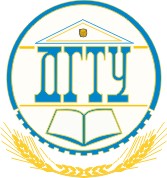 To whom it may concern